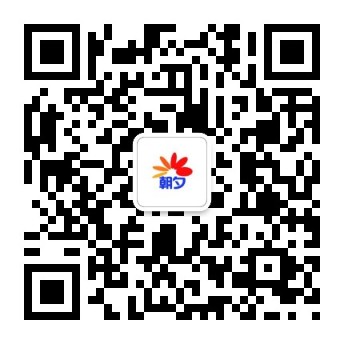 微信扫一扫识别二维码加微信，了解更多招聘信息祁阳县2021年公开招聘事业单位工作人员职位表祁阳县2021年公开招聘事业单位工作人员职位表祁阳县2021年公开招聘事业单位工作人员职位表祁阳县2021年公开招聘事业单位工作人员职位表祁阳县2021年公开招聘事业单位工作人员职位表祁阳县2021年公开招聘事业单位工作人员职位表祁阳县2021年公开招聘事业单位工作人员职位表祁阳县2021年公开招聘事业单位工作人员职位表祁阳县2021年公开招聘事业单位工作人员职位表祁阳县2021年公开招聘事业单位工作人员职位表祁阳县2021年公开招聘事业单位工作人员职位表祁阳县2021年公开招聘事业单位工作人员职位表祁阳县2021年公开招聘事业单位工作人员职位表单位名称单位名称单位性质职位代码职位类别招聘职位招聘名额招聘条件及其它招聘条件及其它招聘条件及其它招聘条件及其它招聘条件及其它备注单位名称单位名称单位性质职位代码职位类别招聘职位招聘名额所学专业最低学历最低学位其它资格及要求年龄备注教育
系统高（职）中
（45名）全额
事业1专技岗语文教师3中国语言文学类本科学士师范教育类对口专业且取得本招聘职位的高中或中职教师资格证30岁以下教育
系统高（职）中
（45名）全额
事业2专技岗数学教师12数学与统计类本科学士师范教育类对口专业且取得本招聘职位的高中或中职教师资格证30岁以下面向高校毕业生教育
系统高（职）中
（45名）全额
事业3专技岗数学教师23数学与统计类本科学士师范教育类对口专业且取得本招聘职位的高中或中职教师资格证30岁以下教育
系统高（职）中
（45名）全额
事业4专技岗物理教师13物理学类本科学士师范教育类对口专业且取得本招聘职位的高中或中职教师资格证30岁以下面向高校毕业生教育
系统高（职）中
（45名）全额
事业5专技岗物理教师23物理学类本科学士师范教育类对口专业且取得本招聘职位的高中或中职教师资格证30岁以下教育
系统高（职）中
（45名）全额
事业6专技岗化学教师12化学类本科学士师范教育类对口专业且取得本招聘职位的高中或中职教师资格证30岁以下面向高校毕业生教育
系统高（职）中
（45名）全额
事业7专技岗化学教师23化学类本科学士师范教育类对口专业且取得本招聘职位的高中或中职教师资格证30岁以下教育
系统高（职）中
（45名）全额
事业8专技岗生物教师12生物学类、生物科学类本科学士师范教育类对口专业且取得本招聘职位的高中或中职教师资格证30岁以下面向高校毕业生教育
系统高（职）中
（45名）全额
事业9专技岗生物教师23生物学类、生物科学类本科学士师范教育类对口专业且取得本招聘职位的高中或中职教师资格证30岁以下教育
系统高（职）中
（45名）全额
事业10专技岗政治教师4政治学类、人文教育本科学士师范教育类对口专业且取得本招聘职位的高中或中职教师资格证30岁以下教育
系统高（职）中
（45名）全额
事业11专技岗地理教师6地理学类、地理科学类、人文教育本科学士师范教育类对口专业且取得本招聘职位的高中或中职教师资格证30岁以下教育
系统高（职）中
（45名）全额
事业12专技岗历史教师3历史学类本科学士师范教育类对口专业且取得本招聘职位的高中或中职教师资格证30岁以下教育
系统高（职）中
（45名）全额
事业13专技岗JAVA程序设计教师2软件工程、计算机科学与技术、计算机软件与理论、物联网工程本科学士取得高中或中职教师资格证30岁以下面向高校毕业生教育
系统高（职）中
（45名）全额
事业14专技岗幼儿活动设计教师1学前教育本科学士取得高中或中职教师资格证30岁以下面向高校毕业生教育
系统高（职）中
（45名）全额
事业15专技岗幼儿护理学教师2护理学、卫生教育本科学士取得高中或中职教师资格证30岁以下面向高校毕业生教育
系统高（职）中
（45名）全额
事业16专技岗幼儿心理学教师1学前教育、卫生教育本科学士取得高中或中职教师资格证30岁以下面向高校毕业生教育
系统高（职）中
（45名）全额
事业17专技岗师范专业教师4教育学类本科学士取得高中或中职教师资格证30岁以下面向高校毕业生教育
系统高（职）中
（45名）全额
事业18专技岗动画专业教师1动画本科学士取得高中或中职教师资格证30岁以下面向高校毕业生教育
系统初中
（26名）全额
事业19专技岗数学教师3数学与统计类本科学士取得本招聘职位的初中及以上教师资格证30岁以下教育
系统初中
（26名）全额
事业20专技岗物理教师14物理学类本科学士取得本招聘职位的初中及以上教师资格证30岁以下面向高校毕业生教育
系统初中
（26名）全额
事业21专技岗物理教师22物理学类本科学士取得本招聘职位的初中及以上教师资格证30岁以下教育
系统初中
（26名）全额
事业22专技岗化学教师4化学类本科学士取得本招聘职位的初中及以上教师资格证30岁以下面向高校毕业生教育
系统初中
（26名）全额
事业23专技岗生物教师3生物学类、生物科学类本科学士取得本招聘职位的初中及以上教师资格证30岁以下面向高校毕业生教育
系统初中
（26名）全额
事业24专技岗地理教师3地理学类、地理科学类、人文教育本科学士取得本招聘职位的初中及以上教师资格证30岁以下面向高校毕业生教育
系统初中
（26名）全额
事业25专技岗历史教师2历史学类本科学士取得本招聘职位的初中及以上教师资格证30岁以下面向高校毕业生教育
系统初中
（26名）全额
事业26专技岗心理健康教育教师3心理学类本科学士取得本招聘职位的初中及以上教师资格证30岁以下面向高校毕业生教育
系统初中
（26名）全额
事业27专技岗音乐教师2音乐学本科学士取得本招聘职位的初中及以上教师资格证30岁以下面向高校毕业生教育
系统特殊教育学校
（1名）全额
事业28专技岗特殊教育教师1特殊教育本科学士取得教师资格证30岁以下面向高校毕业生教育
系统镇幼儿园
（25名）全额
事业29专技岗幼儿教师115学前或幼儿教育大专不限取得幼儿园教师资格证30岁以下面向高校毕业生教育
系统镇幼儿园
（25名）全额
事业30专技岗幼儿教师27学前或幼儿教育大专不限取得幼儿园教师资格证30岁以下教育
系统镇中小学
（3名）全额
事业31专技岗财会人员3会计学、财务管理、金融学、经济与金融本科不限不限30岁以下面向高校毕业生卫生健康系统人民医院
（28名）差额
事业32专技岗西医临床医师2临床医学本科学士取得执业医师资格证，并具有三级综合医院一年及以上工作经历30岁以下卫生健康系统人民医院
（28名）差额
事业33专技岗介入医师1临床医学本科学士取得执业医师资格证30岁以下卫生健康系统人民医院
（28名）差额
事业34专技岗麻醉医师1临床医学、麻醉学本科学士临床医学专业人员报考须具有麻醉科专业住院医师规范化培训合格证书30岁以下卫生健康系统人民医院
（28名）差额
事业35专技岗康复治疗师2康复治疗学本科学士不限30岁以下该岗位需陪护病人卫生健康系统人民医院
（28名）差额
事业36专技岗药学人员1药学本科学士不限30岁以下卫生健康系统人民医院
（28名）差额
事业37专技岗口腔医师1口腔医学本科学士取得执业医师资格证30岁以下卫生健康系统人民医院
（28名）差额
事业38专技岗护士110护理学本科学士具有护士资格证28岁以下面向高校毕业生卫生健康系统人民医院
（28名）差额
事业39专技岗护士210护理学、护理大专不限具有护士资格证且有三级综合医院一年及以上工作经历28岁以下卫生健康系统中医院
（27名）差额
事业40专技岗西医临床医生12临床医学本科学士取得执业医师资格证30岁以下卫生健康系统中医院
（27名）差额
事业41专技岗中医临床医生1 2中医学、中西医临床医学本科学士取得执业医师资格证30岁以下卫生健康系统中医院
（27名）差额
事业42专技岗西医临床医生23临床医学本科学士取得执业医师资格证和住院医师规范化培训合格证30岁以下卫生健康系统中医院
（27名）差额
事业43专技岗中医临床医生2 3中医学、中西医临床医学本科学士取得执业医师资格证和住院医师规范化培训合格证30岁以下卫生健康系统中医院
（27名）差额
事业44专技岗康复治疗师1康复治疗学本科学士不限30岁以下该岗位需陪护病人卫生健康系统中医院
（27名）差额
事业45专技岗护士16护理、护理学大专不限具有护士资格证28岁以下面向高校毕业生卫生健康系统中医院
（27名）差额
事业46专技岗护士24护理、护理学大专不限具有护士资格证28岁以下卫生健康系统中医院
（27名）差额
事业47专技岗护士33护理（中医护理方向）大专不限具有护士资格证28岁以下面向高校毕业生（中医类别院校毕业生）卫生健康系统中医院
（27名）差额
事业48专技岗护士42护理（中医护理方向）大专不限具有护士资格证28岁以下中医类别院校毕业生卫生健康系统中医院
（27名）差额
事业49专技岗血透室工程师1生物医学工程本科学士不限30岁以下该岗位需要对机械进行维护卫生健康系统妇幼保健院
（28名）差额
事业50专技岗妇产科医生13临床医学本科学士不限30岁以下面向高校毕业生，该岗位主要从事女性妇产科工作卫生健康系统妇幼保健院
（28名）差额
事业51专技岗妇产科医生23临床医学本科学士不限30岁以下该岗位主要从事女性妇产科工作卫生健康系统妇幼保健院
（28名）差额
事业52专技岗西医临床医生3临床医学本科学士不限30岁以下卫生健康系统妇幼保健院
（28名）差额
事业53专技岗放射科医生2医学影像学、临床医学本科学士临床医学专业人员报考需取得执业医师资格证，且执业范围为医学影像和放射诊疗专业30岁以下卫生健康系统妇幼保健院
（28名）差额
事业54专技岗药学人员1药学、药物制剂本科学士不限30岁以下面向高校毕业生卫生健康系统妇幼保健院
（28名）差额
事业55专技岗财会人员2会计学、财务管理、财务会计教育本科学士不限30岁以下面向高校毕业生卫生健康系统妇幼保健院
（28名）差额
事业56专技岗医学检验员2医学检验技术大专不限不限30岁以下卫生健康系统妇幼保健院
（28名）差额
事业57专技岗康复治疗师1康复治疗学、康复治疗技术、听力与言语康复学、言语听觉康复技术大专不限不限30岁以下卫生健康系统妇幼保健院
（28名）差额
事业58专技岗护士13护理、护理学大专不限取得护士资格证28岁以下面向高校毕业生卫生健康系统妇幼保健院
（28名）差额
事业59专技岗护士23护理、护理学大专不限取得护士资格证28岁以下卫生健康系统妇幼保健院
（28名）差额
事业60专技岗助产员13助产、助产学大专不限不限30岁以下面向高校毕业生卫生健康系统妇幼保健院
（28名）差额
事业61专技岗助产员22助产、助产学大专不限不限30岁以下卫生健康系统镇卫生院
（23名）差额
事业62专技岗西医临床医生1 2临床医学本科学士不限30岁以下面向高校毕业生卫生健康系统镇卫生院
（23名）差额
事业63专技岗西医临床医生21临床医学大专不限不限30岁以下卫生健康系统镇卫生院
（23名）差额
事业64专技岗中医临床医生1 6中医学大专不限不限30岁以下面向高校毕业生卫生健康系统镇卫生院
（23名）差额
事业65专技岗中医临床医生2 4中医学大专不限不限30岁以下卫生健康系统镇卫生院
（23名）差额
事业66专技岗公卫人员4预防医学、卫生监督大专不限不限30岁以下卫生健康系统镇卫生院
（23名）差额
事业67专技岗药学人员1药学、药物制剂大专不限不限30岁以下面向高校毕业生卫生健康系统镇卫生院
（23名）差额
事业68专技岗护士5护理、护理学大专不限不限28岁以下卫生健康系统基本公共卫生服务管理办公室
（2名）69专技岗公卫人员1公共卫生与预防医学类本科学士不限30岁以下卫生健康系统基本公共卫生服务管理办公室
（2名）70专技岗临床医生1临床医学本科学士不限30岁以下卫生健康系统老龄工作事务
中心（2名）71专技岗临床医生1临床医学本科学士不限30岁以下卫生健康系统老龄工作事务
中心（2名）72管理岗工作人员1汉语言文学、汉语言、秘书学本科学士不限30岁以下面向高校毕业生司法局法律援助中心
（1名）全额
事业73管理岗工作人员1法学类本科学士不限30岁以下司法局公证处（2名）全额
事业74管理岗工作人员11不限本科学士已通过司法考试或国家法律职业资格考试30岁以下司法局公证处（2名）全额
事业75管理岗工作人员21法学类本科学士不限30岁以下审计局审计事务中心
（3名）审计局审计事务中心
（3名）全额
事业76专技岗财务审计员1经济学、财政学、金融学、会计学、财务管理、审计学本科学士不限30岁以下面向高校毕业生审计局审计事务中心
（3名）审计局审计事务中心
（3名）全额
事业77专技岗工作人员1计算机科学与技术、数据科学与大数据技术、区块链工程本科学士不限30岁以下面向高校毕业生审计局审计事务中心
（3名）审计局审计事务中心
（3名）全额
事业78专技岗工程造价员1工程造价、工程管理本科学士不限30岁以下非公有制经济组织工作委员会办公室（1名）非公有制经济组织工作委员会办公室（1名）全额
事业79管理岗工作人员1不限本科学士不限30岁以下面向高校毕业生财政局国有资产运营事务中心（1名）全额
事业80管理岗工作人员1中国语言文学类本科学士不限30岁以下面向高校毕业生财政局财政国库集中支付中心（2名）全额
事业81专技岗财会人员11财政学、税收学、金融学、国际经济与贸易、会计学、财务管理、审计学本科学士不限30岁以下面向高校毕业生，限男性财政局财政国库集中支付中心（2名）全额
事业82专技岗财会人员21财政学、税收学、金融学、国际经济与贸易、会计学、财务管理、审计学本科学士不限30岁以下面向高校毕业生，限女性财政局财政信息中心
（2名）全额
事业83专技岗工作人员11计算机科学与技术、软件工程、网络工程本科学士不限30岁以下面向高校毕业生，限男性财政局财政信息中心
（2名）全额
事业84专技岗工作人员21计算机科学与技术、软件工程、网络工程本科学士不限30岁以下面向高校毕业生，限女性财政局财政投资评审中心（2名）全额
事业85专技岗工程造价员11工程造价、工程管理本科不限不限30岁以下限男性财政局财政投资评审中心（2名）全额
事业86专技岗工程造价员21工程造价、工程管理本科不限不限30岁以下限女性浯溪国家湿地公园管理局
（3名）浯溪国家湿地公园管理局
（3名）全额
事业87管理岗工作人员11经济学类、工商管理类本科学士不限30岁以下面向高校毕业生浯溪国家湿地公园管理局
（3名）浯溪国家湿地公园管理局
（3名）全额
事业88管理岗工作人员21林学类本科学士不限30岁以下面向高校毕业生浯溪国家湿地公园管理局
（3名）浯溪国家湿地公园管理局
（3名）全额
事业89管理岗工作人员31新闻传播学类、旅游管理类本科学士不限30岁以下面向高校毕业生公路建设养护中心公路养护站（4名）公路建设养护中心公路养护站（4名）全额
事业90管理岗工作人员3中国语言文学类、新闻学、人力资源管理、行政管理、公共事业管理、劳动与社会保障、思想政治教育、政治学与行政学、法学、社会工作本科学士不限30岁以下面向高校毕业生公路建设养护中心公路养护站（4名）公路建设养护中心公路养护站（4名）全额
事业91专技岗财会人员1会计学、财务管理、财政学本科学士不限30岁以下面向高校毕业生民族宗教事务中心（1名）民族宗教事务中心（1名）全额
事业92管理岗工作人员1不限本科学士不限30岁以下面向高校毕业生城市环境卫生和园林绿化事务中心（4名）城市环境卫生和园林绿化事务中心（4名）全额
事业93专技岗工作人员3园林、风景园林、植物保护、城市管理本科学士不限30岁以下城市环境卫生和园林绿化事务中心（4名）城市环境卫生和园林绿化事务中心（4名）全额
事业94专技岗财会人员1财务会计教育、财务管理、会计学本科学士不限30岁以下面向高校毕业生农村经营服务站（2名）农村经营服务站（2名）全额
事业95管理岗工作人员11计算机类本科不限不限30岁以下面向高校毕业生农村经营服务站（2名）农村经营服务站（2名）全额
事业96管理岗工作人员21经济和管理学大类本科不限不限30岁以下面向高校毕业生文化旅游广电体育局全民健身服务中心（1名）全额
事业97管理岗工作人员1体育学类本科学士不限30岁以下面向高校毕业生文化旅游广电体育局陶铸图书馆
（2名）全额
事业98管理岗工作人员11文史哲大类本科学士不限30岁以下面向高校毕业生文化旅游广电体育局陶铸图书馆
（2名）全额
事业99管理岗工作人员21网络工程、信息安全、物联网工程本科学士不限30岁以下面向高校毕业生文化旅游广电体育局旅游发展服务中心（1名）全额
事业100管理岗工作人员1秘书学、汉语言文学、计算机类本科学士不限30岁以下面向高校毕业生机关事务中心公务用车管理服务中心（1名）机关事务中心公务用车管理服务中心（1名）全额
事业101管理岗工作人员1中国语言文学类本科学士不限30岁以下面向高校毕业生禁毒工作社会化宣传教育中心（2名）禁毒工作社会化宣传教育中心（2名）全额
事业102管理岗工作人员2不限本科学士不限30岁以下政法委下属法学会（2名）政法委下属法学会（2名）全额
事业103管理岗工作人员2不限本科学士不限30岁以下镇（街道办）属事业
单位（29名）镇（街道办）属事业
单位（29名）全额
事业104管理岗工作人员16不限大专不限不限30岁以下面向村（社区）干部、退役军人镇（街道办）属事业
单位（29名）镇（街道办）属事业
单位（29名）全额
事业105管理岗工作人员23不限大专不限不限30岁以下面向高校毕业生，限男性镇（街道办）属事业
单位（29名）镇（街道办）属事业
单位（29名）全额
事业106管理岗工作人员31不限大专不限不限30岁以下面向高校毕业生镇（街道办）属事业
单位（29名）镇（街道办）属事业
单位（29名）全额
事业107管理岗工作人员43不限大专不限不限30岁以下限男性镇（街道办）属事业
单位（29名）镇（街道办）属事业
单位（29名）全额
事业108管理岗工作人员53不限大专不限不限30岁以下面向高校毕业生，限女性镇（街道办）属事业
单位（29名）镇（街道办）属事业
单位（29名）全额
事业109管理岗工作人员63不限大专不限不限30岁以下限女性镇（街道办）属事业
单位（29名）镇（街道办）属事业
单位（29名）全额
事业110专技岗财务人员12会计、会计学、财务管理、金融学、经济与金融大专不限不限30岁以下限男性镇（街道办）属事业
单位（29名）镇（街道办）属事业
单位（29名）全额
事业111专技岗财务人员23会计、会计学、财务管理、金融学、经济与金融大专不限不限30岁以下面向高校毕业生，限男性镇（街道办）属事业
单位（29名）镇（街道办）属事业
单位（29名）全额
事业112专技岗财务人员32会计、会计学、财务管理、金融学、经济与金融大专不限不限30岁以下限女性镇（街道办）属事业
单位（29名）镇（街道办）属事业
单位（29名）全额
事业113专技岗财务人员43会计、会计学、财务管理、金融学、经济与金融大专不限不限30岁以下面向高校毕业生，限女性合计合计合计合计276说明：各职位报考对象是硕士研究生或本专业岗位中级及以上职称的（除护士职位外），年龄可放宽到35岁。说明：各职位报考对象是硕士研究生或本专业岗位中级及以上职称的（除护士职位外），年龄可放宽到35岁。说明：各职位报考对象是硕士研究生或本专业岗位中级及以上职称的（除护士职位外），年龄可放宽到35岁。说明：各职位报考对象是硕士研究生或本专业岗位中级及以上职称的（除护士职位外），年龄可放宽到35岁。说明：各职位报考对象是硕士研究生或本专业岗位中级及以上职称的（除护士职位外），年龄可放宽到35岁。说明：各职位报考对象是硕士研究生或本专业岗位中级及以上职称的（除护士职位外），年龄可放宽到35岁。说明：各职位报考对象是硕士研究生或本专业岗位中级及以上职称的（除护士职位外），年龄可放宽到35岁。说明：各职位报考对象是硕士研究生或本专业岗位中级及以上职称的（除护士职位外），年龄可放宽到35岁。说明：各职位报考对象是硕士研究生或本专业岗位中级及以上职称的（除护士职位外），年龄可放宽到35岁。说明：各职位报考对象是硕士研究生或本专业岗位中级及以上职称的（除护士职位外），年龄可放宽到35岁。说明：各职位报考对象是硕士研究生或本专业岗位中级及以上职称的（除护士职位外），年龄可放宽到35岁。说明：各职位报考对象是硕士研究生或本专业岗位中级及以上职称的（除护士职位外），年龄可放宽到35岁。说明：各职位报考对象是硕士研究生或本专业岗位中级及以上职称的（除护士职位外），年龄可放宽到35岁。